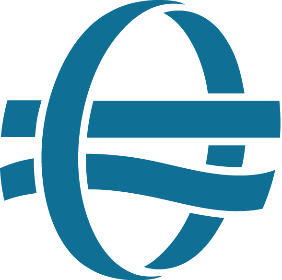 CERTIFICATION BASIS HELIPORTS DESIGNCERTIFICATION BASIS HELIPORTS DESIGNCERTIFICATION BASIS HELIPORTS DESIGNBelgian Civil Aviation AuthorityCertification of AerodromesBelgian Civil Aviation AuthorityCertification of Aerodromes template reference: template version:GDF14 annex1bCB-HPT-DSN Issue 128/06/2019Aerodrome declarationAerodrome declarationAerodrome declarationAerodrome declarationAerodrome declarationAerodrome declarationOn behalf of:location indicator:EBEBEBEBaerodrome operator:I hereby confirm that the details provided within this Certification Basis are correct.I hereby confirm that the details provided within this Certification Basis are correct.I hereby confirm that the details provided within this Certification Basis are correct.I hereby confirm that the details provided within this Certification Basis are correct.I hereby confirm that the details provided within this Certification Basis are correct.I hereby confirm that the details provided within this Certification Basis are correct.Accountable Managername:date:dd/mm/yyyydd/mm/yyyydd/mm/yyyydd/mm/yyyysignature:BCAA approvalBCAA approvalBCAA approvalBCAA approvalBCAA approvalBCAA approvalDirector Generalname:date:dd/mm/yyyydd/mm/yyyydd/mm/yyyydd/mm/yyyysignature:HELICOPTER SPECIFIC OPERATING AREASHELICOPTER SPECIFIC OPERATING AREASHELICOPTER SPECIFIC OPERATING AREASName of the helicopter operating areaLargest helicopter using this infrastructureIntended performance class of helicopter operationsHELICOPTER SPECIFIC TAXIWAYS AND TAXI-ROUTESHELICOPTER SPECIFIC TAXIWAYS AND TAXI-ROUTESHELICOPTER SPECIFIC TAXIWAYS AND TAXI-ROUTESName of the taxiwayLargest helicopter using this infrastructureLegend to the CBLegend to the CBLegend to the CBLegend to the CBLegend to the CB(1) Issue(1) Issue(1) Issue(1) Issue(1) IssueThe current issue of the CS ADR-DSNThe current issue of the CS ADR-DSNThe current issue of the CS ADR-DSNThe current issue of the CS ADR-DSNThe current issue of the CS ADR-DSN(2) Compliance(2) Compliance(2) Compliance(2) Compliance(2) ComplianceFC: FC: Fully Compliant:Complete compliance for all infrastructure with the reference code indicated above.Complete compliance for all infrastructure with the reference code indicated above.PC:PC:Partial Compliant:Only a part of the provision is implemented or not all infrastructure is compliant with the reference code indicated above.Only a part of the provision is implemented or not all infrastructure is compliant with the reference code indicated above.NC:NC:Non Compliant:The provision is not implemented.The provision is not implemented.NP:NP:Not Provided:The provision is not provided at the aerodrome.The provision is not provided at the aerodrome.(3) Extent of implementation or explanation (3) Extent of implementation or explanation (3) Extent of implementation or explanation (3) Extent of implementation or explanation (3) Extent of implementation or explanation If relevant, motivate the extent of the implementation of the CS according GDF14 §5.4.2
This should aim to demonstrate to what extent the CS is implemented and provide motivation regarding the chosen extent.If relevant, motivate the extent of the implementation of the CS according GDF14 §5.4.2
This should aim to demonstrate to what extent the CS is implemented and provide motivation regarding the chosen extent.If relevant, motivate the extent of the implementation of the CS according GDF14 §5.4.2
This should aim to demonstrate to what extent the CS is implemented and provide motivation regarding the chosen extent.Reason for the NC or PC of the CSReason for the NC or PC of the CSReason for the NC or PC of the CSMotivation for the NPMotivation for the NPMotivation for the NP(4) ELOS, SC, DAAD, IP (Implementation plan)(4) ELOS, SC, DAAD, IP (Implementation plan)(4) ELOS, SC, DAAD, IP (Implementation plan)(4) ELOS, SC, DAAD, IP (Implementation plan)Reference to the applicable ELOS, SC or DAAD document.Reference to the implementation plan according GDF14 §5.4.2Reference to the applicable ELOS, SC or DAAD document.Reference to the implementation plan according GDF14 §5.4.2Reference to the applicable ELOS, SC or DAAD document.Reference to the implementation plan according GDF14 §5.4.2Part 1: Physical CharacteristicsPart 1: Physical CharacteristicsCHAPTER A - GENERALCHAPTER A - GENERALA.010Applicability1A.020Definitions1CHAPTER B - HELICOPTER OPERATING AREASCHAPTER B - HELICOPTER OPERATING AREASB.100Final approach and take-off areas (FATOs)1B.110Helicopter clearways1B.120Touchdown and lift-off areas (TLOFs)1B.130Safety areas1CHAPTER C - HELICOPTER TAXIWAYS AND TAXI-ROUTESCHAPTER C - HELICOPTER TAXIWAYS AND TAXI-ROUTESC.200Helicopter ground taxiways and helicopter ground taxi-routes1C.210Helicopter air taxiways and helicopter air taxi-routes1CHAPTER D – HELICOPTER STANDSCHAPTER D – HELICOPTER STANDSD.300Helicopter stands1Part 2: Obstacle Limitation SurfacesPart 2: Obstacle Limitation SurfacesPart 2: Obstacle Limitation SurfacesChapter E - OBSTACLE LIMITATION SURFACES AND REQUIREMENTSChapter E - OBSTACLE LIMITATION SURFACES AND REQUIREMENTSChapter E - OBSTACLE LIMITATION SURFACES AND REQUIREMENTSE.400E.400Applicability1E.410E.410Approach surface1E.420E.420Take-off climb surface1E.430E.430Obstacle limitation requirements1Part 3: Visual AidsPart 3: Visual AidsPart 3: Visual AidsCHAPTER F - VISUAL AIDSCHAPTER F - VISUAL AIDSCHAPTER F - VISUAL AIDSCHAPTER F - VISUAL AIDSCHAPTER F - VISUAL AIDSF.500F.500General1F.510F.510Wind direction indicators1F.520F.520Heliport identification marking1F.530F.530Final approach and take-off area perimeter marking or markers1F.540F.540Final approach and take-off area designation marking1F.550F.550Aiming point marking1F.560F.560Touchdown and lift-off area perimeter marking1F.570F.570Touchdown/positioning marking1F.580F.580Heliport name marking1F.590F.590Helicopter ground taxiway markings and markers1F.600F.600Helicopter air taxiway markings and markers1F.610F.610Helicopter stand markings1F.620F.620Flight path alignment guidance marking1F.630F.630Approach lighting system1F.640F.640Flight path alignment guidance lighting system1F.650F.650Visual alignment guidance system1F.660F.660Visual approach slope indicator1F.670F.670Final approach and take-off area lighting systems1F.680F.680Aiming point lights1F.690F.690Touchdown and lift-off area lighting system1F.700F.700Taxiway lights1F.710F.710Visual aids for denoting obstacles1